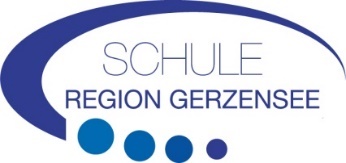 Personalien Eltern/BetreuerName	………………………………………………………………………………….Vorname	………………………………………………………………………………….Strasse, Nr.	………………………………………………………………………………….PLZ, Ort	………………………………………………………………………………….Tel. privat	………………………………….  Tel. Geschäft …………………………….E-Mail	………………………………………………………………………………….IBAN, lautend auf	………………………………………………………………………………….Personalien des KindesName	………………………………………………………………………………….Vorname	……………………………………………………………………………........Geburtsdatum	………………………………………………………………………………….Lehrperson / Klasse	………………………………………………………………………………….Schulhaus	………………………………………………………………………………….Krankheiten, Medikamente,	……………………………………………………………………………........Allergien, VegetarierBetreuungszeiten* wird garantiert durchgeführt  Schuljahr 2024/2025	 unregelmässigMit der Unterschrift bestätigen die Eltern, dass sie die Betriebsordnung zur Kenntnis genommen haben und ihre Kinder entsprechend anweisen. Sie nehmen weiter zur Kenntnis, dass einzelne Module erst ab einer Gruppe von 10 angemeldeten Kindern durchgeführt werden.Datum/Unterschrift	………………………………………………………………………………………Bitte das Anmeldeformular bis 2. April 2024 an das Schulsekretariat, Spielgasse 1, 3115 Gerzensee retournieren.ModulZeitMontagDienstagMittwochDonnerstagFreitagMorgenmodul 107.00 – 07.30Morgenmodul 207.00 – 08.20Mittagsmodul11.50 – 13.45   *   *Nachmittagsmodul 113.45 – 17.00Nachmittagsmodul 215.15 – 17.00Nachmittagsmodul 317.00 – 18.00